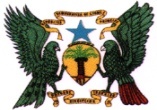 REPÚBLICA DEMOCRÁTICA                 DE SÃO TOMÉ E PRÍNCIPEMINISTÉRIO DO PLANEAMENTO, FINANÇAS E ECONOMIA AZUL(Unidade – Disciplina – Trabalho)AGÊNCIA FIDUCIÁRIA DE ADMINISTRAÇÃO DE PROJETOS PROJETO REFORÇO DAS CAPACIDADES INSTITUCIONAISConcurso N°: 73/G/PRCI/2021O Governo da República Democrática de São Tomé e Príncipe obteve um donativo da Associação Internacional de Desenvolvimento (AID) no valor equivalente a US$ 12 milhões para o financiamento do Projeto Reforço das Capacidades Institucionais e pretende aplicar parte deste crédito no pagamento, mediante contrato, do fornecimento de Materiais de Construção e Equipamentos para a Requalificação do Edifício da Administração Tributária na Região Autónoma do Príncipe. Poderão participar no concurso todos os candidatos dos países elegíveis, conforme definido nas “Regulamento de Licitações para os Mutuários dos Projetos de Investimento Financiados pelo Banco Mundial, de julho de 2016 e revisto em novembro de 2017 e agosto de 2018.A Agência Fiduciária de Administração de Projetos convida as empresas interessadas para apresentarem propostas, fechadas, para o fornecimento desses materiais e equipamentos, constituído pelos seguintes Lotes:Lote I    : Materiais Arquitetura.Lote II  : Eletricidade e Telecomunicações.Lote III : DiversosOs Concorrentes interessados poderão obter mais informações, examinar os Documentos de Licitação ou levantá-los na Agência Fiduciária de Administração de Projetos, Edifício do AfrilandFirst Bank, 2º Andar, Avenida KwameNkrumah, São Tomé, São Tomé e Príncipe, pela importância não reembolsável de duzentas dobras (STD 200,00).Pedidos de Esclarecimentos poderão ser enviados para o endereço abaixo, até ao dia 20 de maio de 2021.As Propostas deverão ser entregues no endereço abaixo até 15 horas do dia 28 de maio de 2021 e serão abertas em sessão pública, no mesmo endereço, na mesma data e hora, na presença dos Concorrentes que desejarem comparecer.Os Concorrentes também poderão enviar as suas propostas por e-mail, em formato PDF comprimido e encriptado com uma senha de proteção fiável. A senha de proteção será enviada a AFAP no dia 28 de maio de 2021 antes do horário de abertura das propostas. 			Endereço: Agência Fiduciária de Administração do Projetos Edifício do AfrilandFirst Bank, 3º Andar                                           Av. KwameNkrumah                                          S. Tomé, S. Tomé e Príncipeafap2@yahoo.com.br;  horacio.dias@afap.st5. O Período de validade das propostas é de 45 dias.6. As propostas deverão ser acompanhadas de uma Declaração de Garantia da Proposta.7. O Concurso será conduzido por meio da modalidade Pedido de Cotações e regido pelo Regulamento de Licitações para os Mutuários dos Projetos de Investimento Financiados pelo Banco Mundial, de julho de 2016 e revisto em novembro de 2017 e agosto de 2018.Agência Fiduciária e de Administração de Projetos em S. Tomé, aos 26 dias de abril de 2021.O Diretor Geral,_________________Alberto F. Leal